Ban Phai Police Station AnnouncementRe: Declaration of intention not to accept gifts or gifts of any kind from the performance of duties (No Gift Policy)Fiscal Year 2024----------------------------------------------------------According to the Constitutional Prevention and Suppression of Corruption Act B.E. 2561, Section 128, paragraph one, prohibits any public official from receiving property or any other benefit that may be calculated as income from anyone. other than assets or legitimate interests. rules or regulations issued by virtue of the provisions of law, except for the receipt of assets or other benefits by virtue of the rules and amounts prescribed by the Board of Directors. The NACC establishes and enforces the Code of Ethics for Police Officials B.E. 2564 (2021) Honesty and Integrity Comply with legal obligations Transparency of the Royal Thai Police Refrain from engaging in behavior that implies unlawful exploitation. Responsible for human rights obligations Be ready for audits and accountability. Have a good conscience. and Article 2(4) considers the common good more than the personal benefit. Public spirit, cooperation, cooperation, and sacrifice for the common good and creation for the benefit of society in conjunction with the National Reform Plan on Prevention and Suppression of Corruption and Misconduct (Revised Version) Define key reform activities Activity 4 Develop the Thai bureaucracy to be transparent and useless Goal 1 Article 1.1 All government agencies shall declare as agencies that all government officials do not accept gifts and gifts of all kinds from performing their duties (No Gift Policy).Therefore, in order to prevent conflict of interest  between personal and public interests, bribery, gifts, gifts or any other benefits that affect the performance of duties, it is stipulated: Anti-Bribery  Policy and No Gift Policy from performing duties are as follows:Article 1 This Notice"Supervisor" means a person who has the authority and duty to command, supervise, monitor and inspect police officers under the subordinate."Bribe" means property or any other benefit given to a person to induce him to act. Acting or not acting in any position Whether it is rightful or unlawful with duty.- 2 -"Performance of duties" means acts or performance of duties of public officials. In the position of being appointed or assigned to perform any duty or to act on behalf of the government in any of the duties, both general and specific, as a police officer as prescribed by law. The authority is set aside or is done in accordance with the authority specified by law to have the authority and duties of the police."Gifts, gifts or other benefits affecting the performance of duties" means money, property, services or any other benefits that are valued and include tips received by government officials in addition to salary and income. Government benefits in normal cases and influence decision-making approval authorize or otherwise perform duties in a manner that dishonestly benefits the gift giver either in the past or at the time of receipt or in the future.Article 2 Police officers at all levels shall behave. as follows1. Do not ask, lead, give or not accept bribes, gifts, gifts or any other benefits from performing duties.2. Do not consent or knowingly allow family members to give or accept bribes, gifts, gifts or any other benefits to those involved in the performance of duties.3. The performance of duties must adhere to the enforcement of the law with fairness, the interests and image of the police as the priority. Must not commit any act that is a conflict between personal interests and public benefits, such as accepting gifts or other benefits that affect the performance of duties,  government resources for personal gain,  disclosure of inside information,  Blocking official hours for part-time work, etc.4. Reduce the giving or receiving of assets or other benefits by virtue of the rules and number of offices. The NACC requires the use of expressive means by signing greeting cards, greeting books, condolence cards, or using social media instead of giving items.5. Refuse Not tolerated. Not indifferent. If any violation is found, the Superintendent/Station Chief shall be notified as soon as possible.Article 3 The supervisor shall have the authority and duty to supervise, monitor and inspect police officers. under the Company, shall comply with this Notice. In case of any violation of this notice, report to the Superintendent/Station Supervisor as soon as possible.- 3 -Article 4 Any person found to be in violation of this Notice. Complaints/whistleblowers can be made directly through the Superintendent at Ban Phai Police Station  or by telephone number 043 272 351 where the information of the complainant/whistleblower will be kept strictly confidential.Article 5 In case of receiving complaints/clues Personnel affiliated with such offences at the police station will investigate the facts. And if found guilty, the offender will be punished according to the law and regulations. and strictly related regulations and submit the matter according to the hierarchy of command.Announced on  December 12, 2023 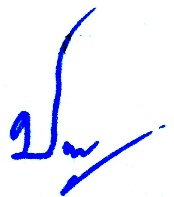 Police Colonel( Pratyamat   chaisura )Superintendent of Ban Phai Police Station                   Khon Kaen Province